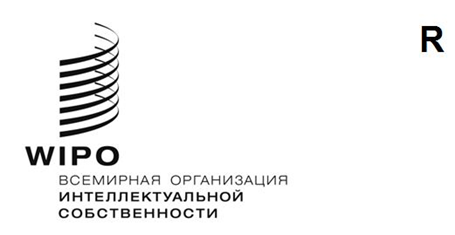 WO/CC/82/1оригинал:  английскийдата:  31 мая 2023 годаКоординационный комитет ВОИСВосемьдесят вторая (54-я очередная) сессия
Женева, 6–14 июля 2023 годапенсионный комитет персонала воис (пкпв)Документ подготовлен СекретариатомНа своей очередной сессии в 1977 году Координационный комитет ВОИС постановил, что Пенсионный комитет персонала ВОИС (ПКПВ) будет состоять из трех членов и трех заместителей членов, причем один член и один заместитель члена будут избираться Координационным комитетом ВОИС.  Срок пребывания в должности членов, кандидатуры которых предлагаются Генеральным директором для избрания Координационным комитетом ВОИС, как правило, составляет четыре года.На очередной сессии Координационного комитета ВОИС в октябре 2021 года был избран заместитель члена ПКПВ на двухлетний срок, соответственно до конца очередной сессии Координационного комитета ВОИС в 2023 году.В начале текущего года государствам-членам была направлена вербальная нота с предложением представить кандидатов для избрания заместителя члена ПКПВ сроком на четыре года.  По итогам тщательного изучения представленных кандидатур Генеральный директор принял решение предложить кандидатуру г-на Жана-Люка Перрана (Франция) для избрания заместителем члена ПКПА Координационным комитетом ВОИС.Гражданин Франции г-н Перран имеет диплом по специальности «Прикладная математика» Федеральной политехнической школы (Швейцария)  За годы своей карьеры он занимал должность специалиста по статистике в Экономической и социальной комиссии ООН для Западной Африки в Бейруте (Ливан) и Багдаде (Ирак) и работал в Объединенном пенсионном фонде персонала ООН (ОПФПООН) в Женеве, отвечая за развитие ИТ-сервисов и связей с штаб-квартирой этого органа в Нью-Йорке, а также занимался всеми банковскими вопросами выплаты пенсий.В 1987 году г-н Перран был переведен в ВОИС на должность руководителя Секции пенсионного обеспечения и страхования.  В этом качестве он выполнял функции секретаря ПКПВ ОПФПООН и Правления Пенсионного фонда ВОИС (ППФВ) (закрыт).  В 1993 году, когда г-н Перран был назначен директором Отдела персонала ВОИС, он стал членом ППФВ, а в 2010 году – его председателем.  Г-н Перран представлял ВОИС в Правлении Объединенного пенсионного фонда персонала ООН (ПОПФПООН) и Координационном комитете по административным вопросам (ККАВ).  Кроме того, он участвовал в заседаниях Комиссии по международной гражданской службе (КМГС) и Консультативного комитета по вопросам коррективов по месту службы (ККВКМС).  Впоследствии г-н Перран занимал различные должности в ВОИС, в частности директора Административного департамента РСТ, координатора по внутренней политике ВОИС, директора подразделения по товарным знакам, промышленным образцам и географическим указаниям и старшего советника по административным, финансовым и кадровым вопросам в канцелярии помощникам Генерального директора по товарным знакам, промышленным образцам и географическим указаниям.В настоящее время г-н Перран находится на пенсии и проживает в Женеве, при этом с октября 2021 года он выполняет функции заместителя члена ПКПВ.Координационному комитету ВОИС предлагается избрать г-на Жана-Люка Перрана заместителем члена Пенсионного комитета персонала ВОИС сроком на четыре года, соответственно до окончания очередной сессии Координационного комитета ВОИС в 2027 году.[Конец документа]